N o                   -Ն                                                                  «_____» ______________________  2023 թ.ՆԱԽԱԳԻԾՀԱՅԱՍՏԱՆԻ ՀԱՆՐԱՊԵՏՈՒԹՅԱՆ ՊԵՏԱԿԱՆ ԲՅՈՒՋԵԻ  «1146. ՀԱՆՐԱԿՐԹՈՒԹՅԱՆ ԾՐԱԳԻՐ» ԾՐԱԳՐԻ «12016. ՀՀ ԳՅՈՒՂԱԿԱՆ ԲՆԱԿԱՎԱՅՐԵՐՈՒՄ ՄԻՆՉԵՎ 100 ԱՇԱԿԵՐՏ ՈՒՆԵՑՈՂ ՊԵՏԱԿԱՆ ՈՒՍՈՒՄՆԱԿԱՆ ՀԱՍՏԱՏՈՒԹՅՈՒՆՆԵՐՈՒՄ ԴԱՍԱՎԱՆԴՈՂ ՈՒՍՈՒՑԻՉՆԵՐԻՆ ՀԱՎԵԼԱՎՃԱՐԻ ՍԱՀՄԱՆՈՒՄ» ՄԻՋՈՑԱՌՄԱՆ ՖԻՆԱՆՍԱՎՈՐՄԱՆ ԿԱՐԳԸ ՀԱՍՏԱՏԵԼՈՒ ՄԱՍԻՆՀիմք ընդունելով «Հանրակրթության մասին» Հայաստանի Հանրապետության օրենքի 30-րդ հոդվածի 1-ին մասի 26.12-րդ կետը՝ՀՐԱՄԱՅՈՒՄ ԵՄՀաստատել Հայաստանի Հանրապետության պետական բյուջեի   «1146. Հանրակրթության ծրագիր» ծրագրի «12016. ՀՀ գյուղական բնակավայրերում մինչև 100 աշակերտ ունեցող պետական ուսումնական հաստատություններում դասավանդող ուսուցիչներին հավելավճարի սահմանում» միջոցառման ֆինանսավորման կարգը՝ համաձայն հավելվածի:Սույն հրամանն ուժի մեջ է մտնում 2023 թվականի սեպտեմբերի 1-ից։ՆԱԽԱՐԱՐ՝                   Ժ.ԱՆԴՐԵԱՍՅԱՆՀավելվածՀՀ կրթության, գիտության,մշակույթի և սպորտի նախարարի  2023 թվականի N ___________Ն  հրամանիԿԱՐԳՀԱՅԱՍՏԱՆԻ ՀԱՆՐԱՊԵՏՈՒԹՅԱՆ ՊԵՏԱԿԱՆ ԲՅՈՒՋԵԻ  «1146. ՀԱՆՐԱԿՐԹՈՒԹՅԱՆ ԾՐԱԳԻՐ» ԾՐԱԳՐԻ «12016. ՀՀ ԳՅՈՒՂԱԿԱՆ ԲՆԱԿԱՎԱՅՐԵՐՈՒՄ ՄԻՆՉԵՎ 100 ԱՇԱԿԵՐՏ ՈՒՆԵՑՈՂ ՊԵՏԱԿԱՆ ՈՒՍՈՒՄՆԱԿԱՆ ՀԱՍՏԱՏՈՒԹՅՈՒՆՆԵՐՈՒՄ ԴԱՍԱՎԱՆԴՈՂ ՈՒՍՈՒՑԻՉՆԵՐԻՆ ՀԱՎԵԼԱՎՃԱՐԻ ՍԱՀՄԱՆՈՒՄ» ՄԻՋՈՑԱՌՄԱՆ ՖԻՆԱՆՍԱՎՈՐՄԱՆՍույն կարգով կարգավորվում են Հայաստանի Հանրապետության պետական բյուջեի   «1146. Հանրակրթության ծրագիր» ծրագրի «12016. ՀՀ գյուղական բնակավայրերում մինչև 100 աշակերտ ունեցող պետական ուսումնական հաստատություններում դասավանդող ուսուցիչներին հավելավճարի սահմանում» միջոցառման շրջանակներում գյուղական բնակավայրերում մինչև 100 աշակերտ ունեցող պետական ուսումնական հաստատություններում (այսուհետև՝ մինչև 100 աշակերտ ունեցող հաստատություն) դասավանդող բոլոր ուսուցիչներին (այսուհետև՝ ուսուցիչ) հավելավճարի տրամադրման, ինչպես նաև հավելավճարի չափի որոշման և տրամադրման հետ կապված հարաբերությունները:Սույն կարգի շահառուներ են համարվում ՀՀ գյուղական բնակավայրերում մինչև 100 աշակերտ ունեցող պետական այն ուսումնական հաստատությունների ուսուցիչները,  որոնց աշակերների թիվը ուսումնական տարվա սկզբում (սեպտեմբեր ամսվա երրոդ շաբաթվա առաջին աշխատանքային օրվա ավարտի դրությամբ) չի գերազանցում 99-ը (անկախ ուսումնական տարվա ընթացքում հաստատությունում աշակերտների թվի փոփոխման հանգամանքից)։Սույն կարգով սահմանված հավելավճարը  տրվում է մինչև 100 աշակերտ ունեցող հաստատության մինչև 1 դրույք ծանրաբեռնվածություն ունեցող ուսուցիչներին առավելագույնը 0,5 դրույքի չափով՝ մինչև 1,0 դրույքի համար սահմանված դրույքաչափի լրանալը։Սույն կարգի 2-րդ կետում նշված դրույքաչափը ընդունվում է հավասար՝ տվյալ հաստատությունում սահմանված ուսուցչական դրույքաչափին, իսկ կամավոր ատեստավորում անցած ուսուցիչների դեպքում՝ 200.000 (երկու հարյուր հազար) ՀՀ դրամին։Սույն կարգի 4-րդ կետում նշված դրույքաչափը չի ներառում տարակարգ ստացած մանկավարժական աշխատողներին տրվող հավելավճարը, դասղեկության համար նախատեսվող լրավճարը, մեթոդական միավորուման ղեկավարին տրվող լրավճարը, բարձրլեռնային բնակավայրերի շարքում դասվող բնակավայրերում տեղակայված պետական ուսումնական հաստատությունների աշխատողներին բարձրլեռնային վայրերում աշխատելու համար տրվող լրավճարը, ինչպես նաև ուսուցիչներին տրվող այլ լրավճարներն ու հավելավճարները։Համատեղությամբ գյուղական բնակավայրերում մինչև 100 աշակերտ ունեցող այլ հաստատությունում աշխատող ուսուցիչներին հավելավճար տրամադրվում է սույն հավելվածով սահմանված պահանջներին համապատասխան։7․ Հաստատության կառավարման լիազոր մարմնի տվյալ բյուջետային միջոցառման համար պատասխանատու ստորաբաժանումը յուրաքանչյուր տարվա հունվար և սեպտեմբեր ամիսների 10-րդ աշխատանքային օրվա ավարտի դրությամբ Կրթության կառավարման տեղեկատվական համակարգից (այսուհետև՝ ԿԿՏՀ) ներբեռնում է միջոցառման շահառու հանդիսացող անձանց մասին տեղեկատվությունը, ուսումնասիրում է այդ տեղեկատվությունում առկա ոչ ֆինանսական ցուցանիշները և․առարկություններ չունենալու դեպքում գլխավոր քարտուղարին է ներկայացնում նշված տեղեկատվության վերաբերյալ իր դիրքորոշումը և վերջնական ամփոփ ցուցակները, որը սահմանված կարգով ներկայացվում է ֆինանսաբյուջետային գործընթացն իրականացնող ստորաբաժանմանը,առարկություններ ունենալու դեպքում  հաստատությանը տեղեկացնում է ԿԿՏՀ մուտքագրված տվյալների անճշտության մասին, որը պարտավոր է երեք աշխատանքային օրվա ընթացքում շտկել տվյալները։ Նշված ժամկետում տվյալների չշտկման դեպքում համապատասխան գրությամբ հաստատությանը տեղյակ է պահվում չշտկված տեղեկատվության մասով ֆինանսավորում չտրամադրվելու մասին, իսկ տվյալների շտկման դեպքում գլխավոր քարտուղարին է ներկայացնում նշված տեղեկատվության վերաբերյալ իր դիրքորոշումը և վերջնական ամփոփ ցուցակները, որը սահմանված կարգով ներկայացվում է ֆինանսաբյուջետային գործընթացն իրականացնող ստորաբաժանմանը:8․ Հաստատության կառավարման լիազոր մարմնի ֆինանսաբյուջետային գործընթացն իրականացնող ստորաբաժանումը ուսումնասիրում է սույն կարգի 7-րդ կետում նշված և ստորաբաժանմանը մակագրված տեղեկատվությունում առկա ֆինանսական ցուցանիշները և․1) առարկություն չունենալու դեպքում նախապատրաստում և ստորագրման է ներկայացնում հաստատությունների հետ կնքվող պայմանագրերի նախագծերը, 2) առարկություններ ունենալու դեպքում վերադարձնում է դրանք լրամշակման։9․ Հաստատությունները սույն կարգով սահմանված լրավճարները ուսուցիչներին են փոխանցում ամենամսյա պարբերականությամբ, ինչպես նաև հաստատության կառավարման լիազոր մարմնին եռամսյա պարբերականությամբ ներկայացնում են հաշվետվություններ ոչ ֆինանսական և ֆինանսական ցուցանիշների կատարման վերաբերյալ։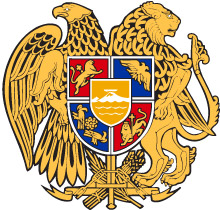 ՀԱՅԱՍՏԱՆԻ ՀԱՆՐԱՊԵՏՈՒԹՅԱՆ ԿՐԹՈՒԹՅԱՆ, ԳԻՏՈՒԹՅԱՆ, ՄՇԱԿՈՒՅԹԻԵՎ ՍՊՈՐՏԻ ՆԱԽԱՐԱՐՀՐԱՄԱՆ